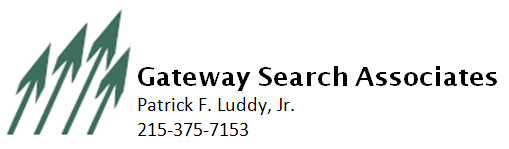 Full-Time/Part-time Payroll Manager$25/HR  20-25 Hours a weekPosition Summary:Reporting to the VP Finance & Administration, and based in West Chester PA the Company seeks an experienced hands-on part-time Payroll Manager.​  Responsibilities include all payroll related activities including ADP input and reporting, general ledger reconciliation and statutory reporting.Key duties include:  Ensures legal compliance by monitoring and implementing applicable human resource federal and state requirements; conducting investigations; maintaining records.Maintains management guidelines by preparing, updating, and recommending human resource policies and procedures.Maintains historical human resource records by designing a filing and retrieval system; keeping past and current records.Maintains all benefits programs including health benefits, vacation and 401(k) plan.Prepares and enters payroll and benefit journal entries in General LedgerHours Monday, Tuesday & Wednesday for payroll processing
The qualified candidate will possess the following:
 5 plus years of ADP Payroll/human resources and related financial experience. Strong organizational skills, attention to detail, ability to prioritize and meet deadlines. Ability to multi-task in a fast-paced environment with fluctuating priorities and deadlines. Patrick F. Luddy JrDirector of RecruitingGateway Search Associates215-375-7153 (Direct)215-694-1239 (Cell)PFL@GatewaySearch.comwww.GatewaySearch.com/opportunities.htmlSince 1992 Gateway Search Associates has specialized in recruiting Accounting, Finance, Tax and Audit professionals in the PA, NJ and DE region